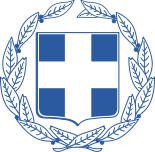 ΥΠΟΥΡΓΕΙΟ ΠΑΙΔΕΙΑΣ, ΕΡΕΥΝΑΣ ΚΑΙ ΘΡΗΣΚΕΥΜΑΤΩΝ                                                      Σοφάδες 15-01-19                                      ΠΕΡΙΦΕΡΕΙΑΚΗ ΔΙΕΥΘΥΝΣΗ                                            Αριθμ. Πρωτ.: 6Π/ΘΜΙΑΣ & Δ/ΘΜΙΑΣ ΕΚΠ/ΣΗΣ ΘΕΣΣΑΛΙΑΣΔ/ΝΣΗ Δ/ΘΜΙΑΣ ΕΚΠ/ΣΗΣ Ν. ΚΑΡΔΙΤΣΑΣ 1ο ΓΥΜΝΑΣΙΟ ΣΟΦΑΔΩΝΤαχ. Διεύθυνση : Κιερίου 119	 Ταχ. Κώδικας :  43300                                              Πληροφορίες:  Ελένη Βλόντζου                       Τηλέφωνο : 2443022688                                           Fax : 2443022883	e-mail :  mail@1gym-sofad.kar.sch.gr Θέμα: «Πρόσκληση Υποβολής προσφοράς» Η Διευθύντρια του 1ου Γυμνασίου Σοφάδων προκηρύσσει την εκδήλωση ενδιαφέροντος με κλειστές προσφορές (σύμφωνα με την Υ.Α.33120/ΓΔ4/6-03-2017(ΦΕΚ 681 ΤΕΥΧΟΣ Β΄/6-03-2017) για τη διοργάνωση διήμερης εκπαιδευτικής επίσκεψης - συμμετοχής σε αγώνες λόγου στη Γαλλική γλώσσα, με πολιτιστικό πρόγραμμα, μαθητών του σχολείου της.Στοιχεία ΜΕΤΑΚΙΝΗΣής: Προορισμός: ΘΕΣΣΑΛΟΝΙΚΗ - ΚΟΛΛΕΓΙΟ “ΔΕΛΑΣΑΛ” Ημέρες πραγματοποίησης εκπαιδευτικής επίσκεψης: Παρασκευή 1/03/2019 έως Σάββατο 2/03/2019 Αριθμός συμμετεχόντων μαθητών: 8 Αριθμός συμμετεχόντων καθηγητών : 2 (1 δίκλινο) Αριθμός συμμετεχόντων μελών των Συλλόγων Γονέων και Κηδεμόνων: 2ΑΠΑΙΤΟΥΜΕΝΟΙ ΟΡΟΙ ΠΡΟΣΦΟΡΑΣ1. Μεταφορικό μέσο: Ένα τουριστικό λεωφορείο το οποίο θα πρέπει να διαθέτει όλες τις προβλεπόμενες από την κείμενη νομοθεσία προδιαγραφές,  ώστε να πληρούνται οι όροι ασφαλείας για τη μετακίνηση μαθητών και εκπαιδευτικών.2. Ξενοδοχείο στο κέντρο της πόλης με πρωινό: 3 δίκλινα, 1 τετράκλινo (μαθητές + συνοδοί)ΛΟΙΠΕΣ ΥΠΗΡΕΣΙΕΣ: Τα λεωφορεία να καλύπτουν σε θέσεις τον αριθμό των μαθητών-συνοδών και να είναι διαθέσιμα για όλες τις μετακινήσεις των μαθητών. Αναλυτικά: Παρασκευή 1/03/19 μετακίνηση από το Ξενοδοχείο στο ΚΟΛΛΕΓΙΟ “ΔΕΛΑΣΑΛ” και επιστροφή στο Ξενοδοχείο (ώρες 13:00 - 17:00).Σάββατο 2/03/19 πρωί: μετακίνηση από το Ξενοδοχείο στο ΚΟΛΛΕΓΙΟ “ΔΕΛΑΣΑΛ” και επιστροφή στο Ξενοδοχείο (ώρες 09:00 - 17:00).Στην προσφορά τους τα ταξιδιωτικά πρακτορεία οφείλουν να συμπεριλάβουν :Υπεύθυνη δήλωση ότι το ταξιδιωτικό πρακτορείο διαθέτει ειδικό σήμαλειτουργίας, το οποίο βρίσκεται σε ισχύ.Ασφάλιση ευθύνης διοργανωτή σύμφωνα με την κείμενη νομοθεσία (δεν απαιτείται η πρόσθετη προαιρετική ασφάλιση).Το συνολικό κόστος της εκδρομής και κόστος ανά μαθητή.Παρακαλούμε να μας υποβάλετε κλειστή οικονομική προσφορά σχετικά με την υλοποίηση της ανωτέρω εκπαιδευτικής επίσκεψης μέχρι την Δευτέρα 22/1/2019 και ώρα 11:00 π.μ.Σημειώνουμε ότι: Οι προσφορές θα ανοιχτούν όπως προβλέπει ο νόμος, ενώπιον επιτροπής καθηγητών, αντιπροσώπων των μαθητών και των Συλλόγων Γονέων και Κηδεμόνων.ΠΡΟΓΡΑΜΜΑ ΕΚΠΑΙΔΕΥΤΙΚΗΣ ΕΠΙΣΚΕΨΗΣΠαρασκευή 1/03/2019-08:30 : Αναχώρηση από Σοφάδες-11:30: Άφιξη  στη Θεσ/νίκη στο ΞενοδοχείοΣάββατο 2/03/2019  - 18:30:  Αναχώρηση από Θεσ/νίκη -21:30:  Άφιξη στους Σοφάδες– Τέλος επίσκεψης.                                                                                                                   Η ΔΙΕΥΘΥΝΤΡΙΑ                                                                                           ΒΛΟΝΤΖΟΥ ΕΛΕΝΗ                                                                                           ΠΕ04 ΧΗΜΙΚΟΣ